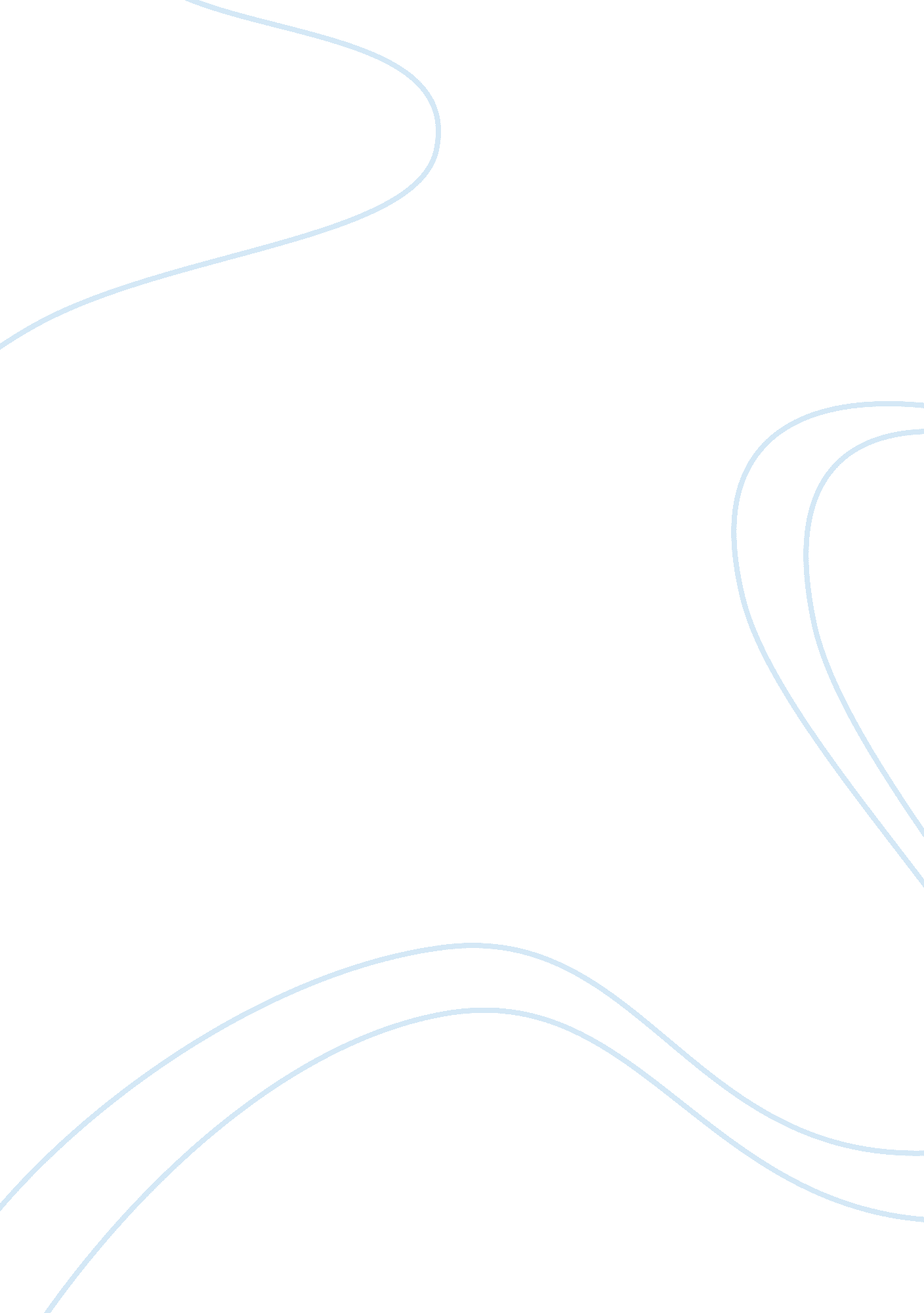 According good will and become true christians. weLife, Emotions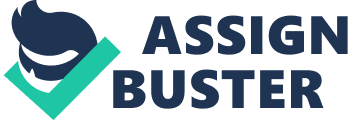 According to ThinkCo website,  88 percent of KIDS experienced racial discrimination, which leads to low self-esteem. The moral issue I chose is racism, which is  prejudice, discrimination, or antagonism directed against someone of a different race based on the belief that one’s own race is superior. Mostly, minorities like Africans, Indians, or Asian are usually  the victims of racism. This issue takes in most places in the world no matter where the people are located. Racism is a moral issue because no matter who experiences racism, they  can be depressed and lose self-esteem. This moral issue happens naturally if there are clear division of races, and people who are really racists. Three of the top ranked world wide spread religions, Christianity, Buddhism, and Catholicism share similar doctrines that have characteristics of opposing to racism, which is a serious anti-moral that should be eliminated thoroughly. All three religions have reasons why they do not agree to racism and no other not to disagree because Christians are all descended from God, Buddha told us not to behave badly, and God told us to treat others equally with generosity. First, all Christians, Buddhists, and Catholic Churches oppose  racism because favouritism is not a way to treat others, there is nothing wrong with  birth or social status, and all hatred originated from the sin of Adam. Christians believe that prejudice is not a way to treat others because God told us not to hate anybody else  who are  in the image of God. James claims that favouritism violated clear and crucial instruction from God. In James chapter 2, “ If you really keep the royal law found in Scripture, “ Love your neighbor as yourself,” you are doing right. But if you show favoritism, you sin and are convicted by the law as lawbreakers.”(NIV, 8-9) James proposes that when we obey  God’s orders, we are doing good will and become true Christians. We should love others as we love ourselves, not treating people equally by how they look and estimate how they would behave. Preference in treating people based on skin colour is same as committing sin and would be treated as if  you violated against the law even though you know racism. Buddhists believe that there is nothing wrong about birth or social status that contributes to factors which can spark racism, rather than judged by actions, not by appearances. Translated versions of quotation from Vasettha Sutta demonstrated that nothing about your appearance is wrong to be judged badly ; “ There’s nothing about birth or social status that makes a person good or bad. People are good or bad solely in terms of their actions, and how they should be judged – not by the colour of their skin.”(3, 9) The teaching from the founder of Buddhism, Buddha, states that no matter how we look like, we are all equal and no reason to fight for things that we are already given before we were born. One of the three characteristics of existence, impernance, states that it is a fundamental feature of everything which nothing stays forever, such as human skin get old and does not have  shape forever like skin colour, too. It is better to judge people by their actions, toward others, not by appearances. Catholic churches oppose  racism because hatred  originated many centuries ago, from sin of Adam, not from pure antagonism. In Genesis chapter 2, “ The Lord God gave the man this order: you are free from any of the trees of the garden except the tree of knowledge of good and evil. From that you shall not eat ; when you eat from it you shall die. “(6-17) Original sin created  all the other hatred worldwide. It represents fallen state of humanity and allowed it to enter the world. Even though Jesus sacrificed his life to save us from all sins, hatred remains  in our minds descended throughout generations that can not be forgiven. Original sin also represents effective denial of the dignity of others as created in the image of god. All Christians, Buddhists, and Catholic churches go against racism because bias in treating others is incorrect, nothing wrong about birth or social status, and hatred came from original sin of Adam. Next, out of those three religious groups, they do not have different opinions than not liking racism because we are all descended from the ancestor, injuring others is not good, and treating others is as important as how much we want to be treated. Christians do not agree to racism because we are children of God, and Adam. In Acts chapter 17, it says,  “ And he made from one man every nation of mankind to like on all the face of the earth, having determined alloted periods and the boundaries if their dwelling places.”(26) From Adam and Eve, children descende generations and generations, the family tree rooted down deeply to many centuries, to all of us we have the same first ancestors, also, we all have the same red blood, sins, and Jesus forgave all the sins through crucifixion on the cross. We have so many things in  common  and Christian churches do not understand why  we judge differently of how we look  even though we have so much similar . Buddhists are opposed to racism not injuring others will be good, nor, it will be bad. Form the Dhammapada, Buddha said, “ He who harms living things is, for that reason, not an Ariya(a Noble One); he who does not harm any other living things is called an Ariya.”(270) While residing at Jetavana monastery, Buddha spoke this quote, with reference to a fisherman named Ariya. Buddha does not like human beings who hurt other living beings, physically and also, emotionally. Buddhists try to follow what Buddha tells to his disciples. They are obeying his teachings, not to hurt other physical bodies and feelings by saying bad things about skin colour. It is one of the ways to achieve nirvana, the end of the cycle of rebirth. Catholic churches do not have different views than disagreeing to racism because God wants us to treat each other as I want to be treated nicely. Jesus said following quote in Luke Chapter 6, in the text of loving our enemies and doing good to those that hate us: “ And as you wish that others would do to you, do so to them.”(31) When we treat  to those who are born with “ privileged” skin colour nicely and treat  to those who are born with “ unprivileged” skin colours badly, we are going against what Jesus said to us about treating others with equality as we want to be treated as best as possible in everyday situation. Reasons such as hating one of our cousins of cousins, damaging emotions and bodies, and treating people as we want to be deserved prove why these religions do not have any other perspective than disagreeing to racism. In conclusion, belief that we are all cousins of cousins, behaving according to Buddha’s doctrines, and acting nicely toward others answer the last question why Christianity, Buddhism, and Catholicism do not support  racism. Preference in judging people based on skin colour, things that we had since before we were born with, pure dislike from sin of Adam are the three reasons why three religions oppose  racism. Also, factors like to one gigantic family tree from Adam & Eve, wounding others’ feelings and physical bodies, and proper behaviour toward everyone answer the last questions why do three religions do not support racism at the end. More than half of the victims of racism experienced low self-esteem. I wonder how much  it would be better if the victims did not face the worst situation of all, lack of confidence. 